Prijedlog materijala za ostvarivanje nastave na daljinu za sedmi razred osnovne škole za predmet KemijaNapomena: odgojno-obrazovne ishode vezane uz nastavnu temu Građa tvari ostvarite uz tiskane udžbenike i radne bilježnice, kao i korištenjem digitalnim obrazovnim sadržajima u digitalnom udžbeniku Kemija 7 za osmi razred osnovne škole.Građa tvari (Ponavljanje, utvrđivanje i usustavljivanje gradiva)Kada proučite sadržaj ove teme, moći će:opisati građu atomanavoditi definicije atoma, kemijskoga elementa, izotopaizračunati broj subatomskih čestica (protoni, neutroni, elektroni)razlikovati protonski od nukleonskoga brojazapisati simbolima kemijske elementeopisati strukturu periodnoga sustava elemenataopisati građu različitih elementarnih tvariodređivati valencije atoma na temelju položaja elemenata u periodnome sustavu elemenataprikazivati kemijskim formulama elementarne tvari i kemijske spojeve koristeći se valencijama atoma i indeksimaDragi učenici, tijekom ponavljanja, utvrđivanja i usustavljivanja gradiva služite se interaktivnim Periodnim sustavom elemenata jer je jedinstveno nastavno pomagalo koje na vizualno privlačan način simulira prikaz klasičnoga periodnog sustava elemenataU digitalnome udžbeniku kemije za sedmi razred pronaći ćete nastavne teme za ponavljanje koje vam omogućuju usustavljivanje i povezivanje kemijskih sadržaja. Evo primjera nekih od njih!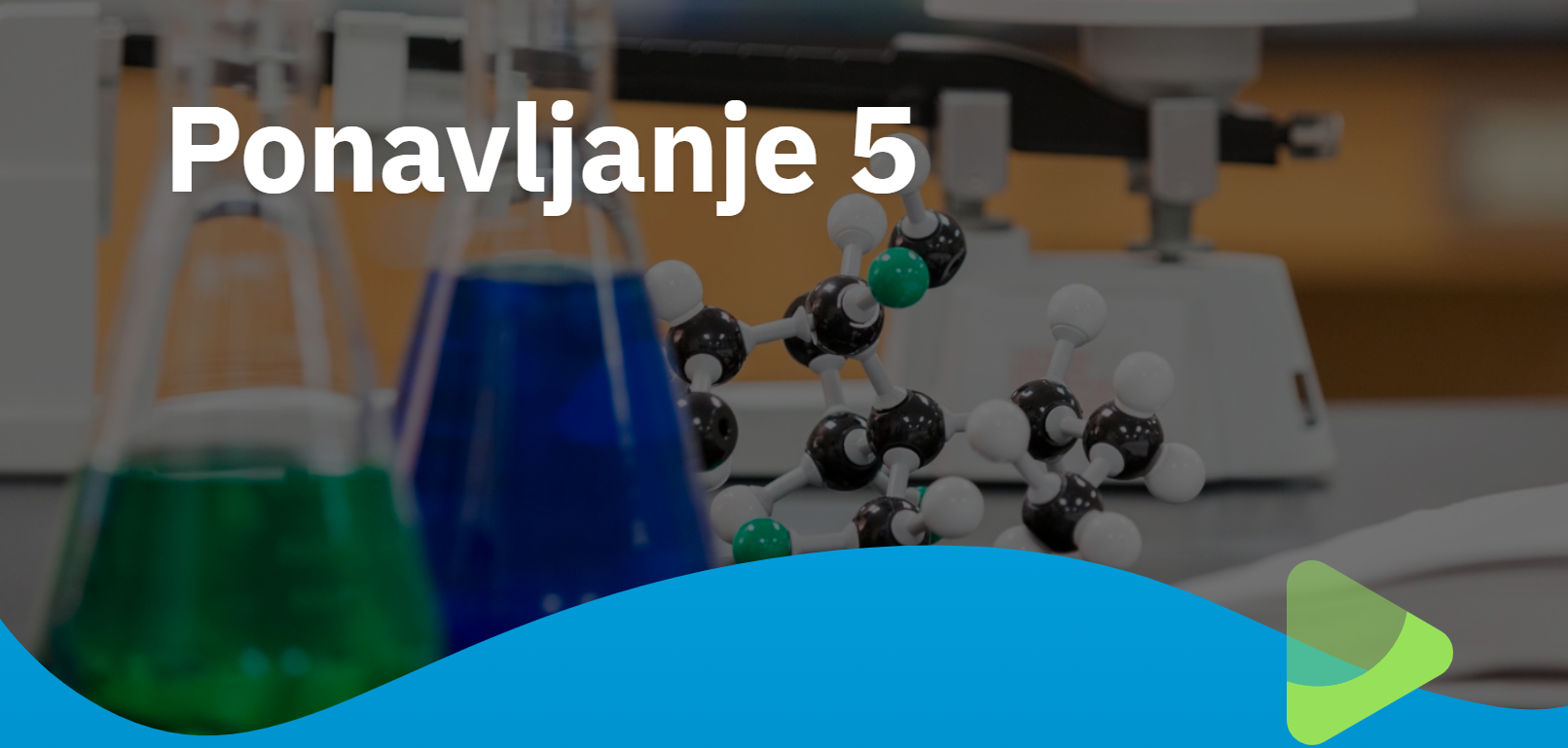 Obuhvaća nastavne teme:Građa atomaKemijski elementi i simboli kemijskih elemenataIzotopiPeriodni sustav elemenata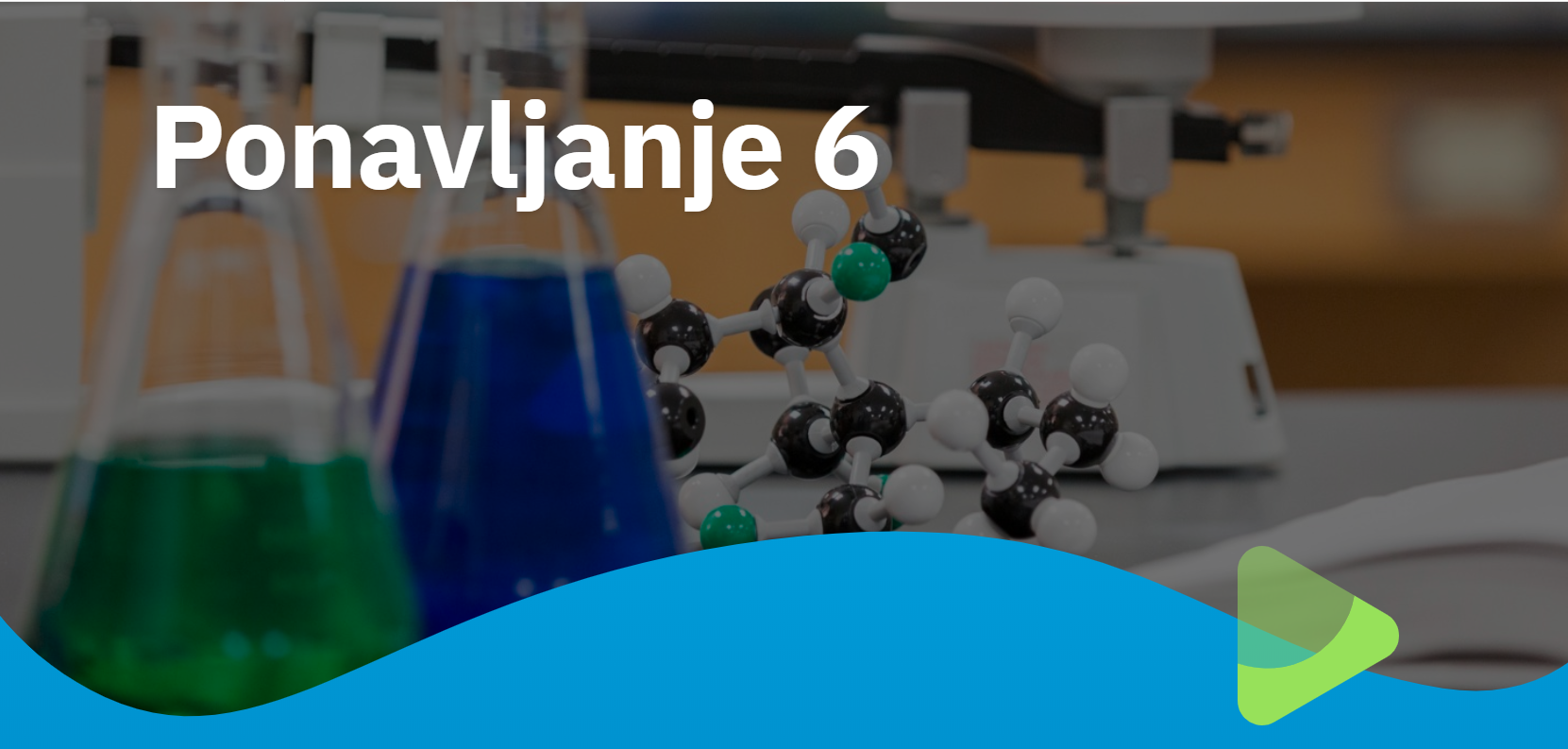 Obuhvaća nastavne teme:Kako su građene elementarne tvariKako su građeni kemijski spojeviValencije, kemijske formule i imenovanje kemijskih spojevaKada otvorite jedinice Ponavljanja 5 i 6:1. korakU rubrici Prisjetite se ponovite ključne pojmove vezane uz nastavne teme koje ste obradili u modulu Građa atoma.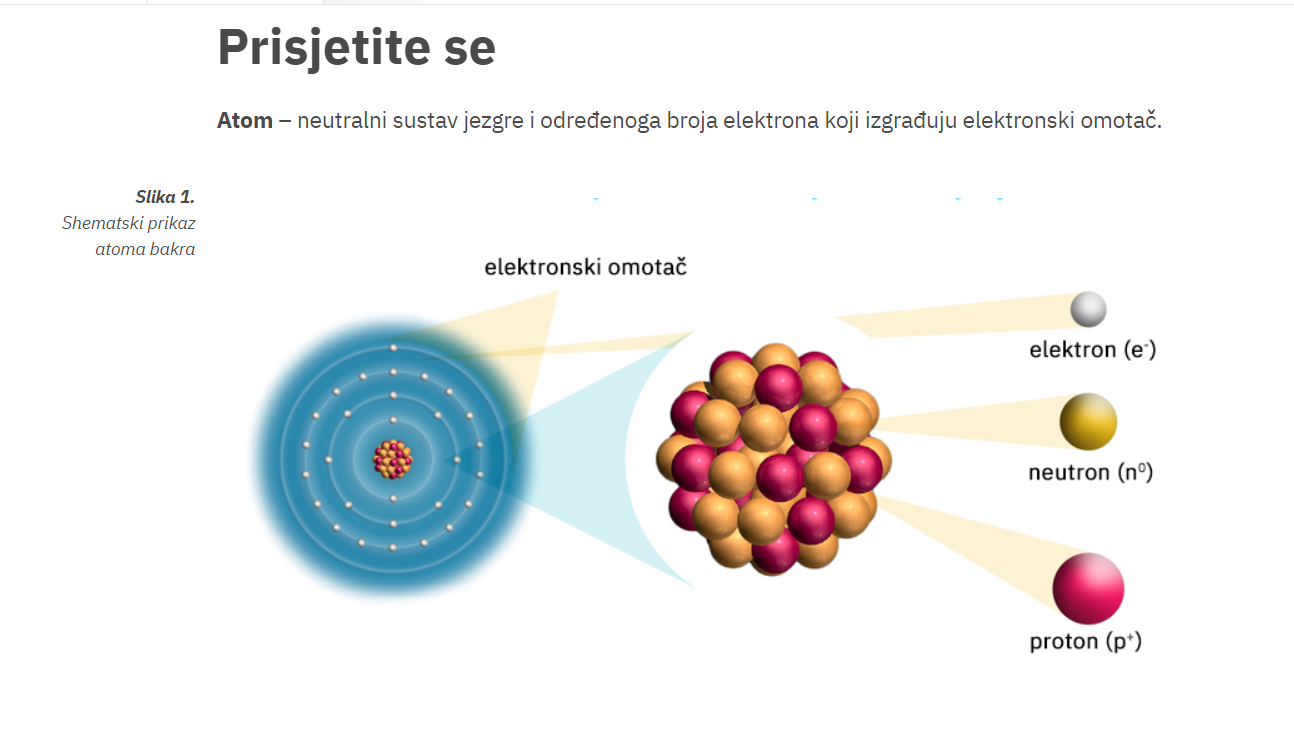 2. korakNakon što pozorno pročitate kraći sažetak pojmova iz nastavnih tema, odgovorite na mnogobrojna digitalna pitanja koja slijede u rubrici Primijenite znanje.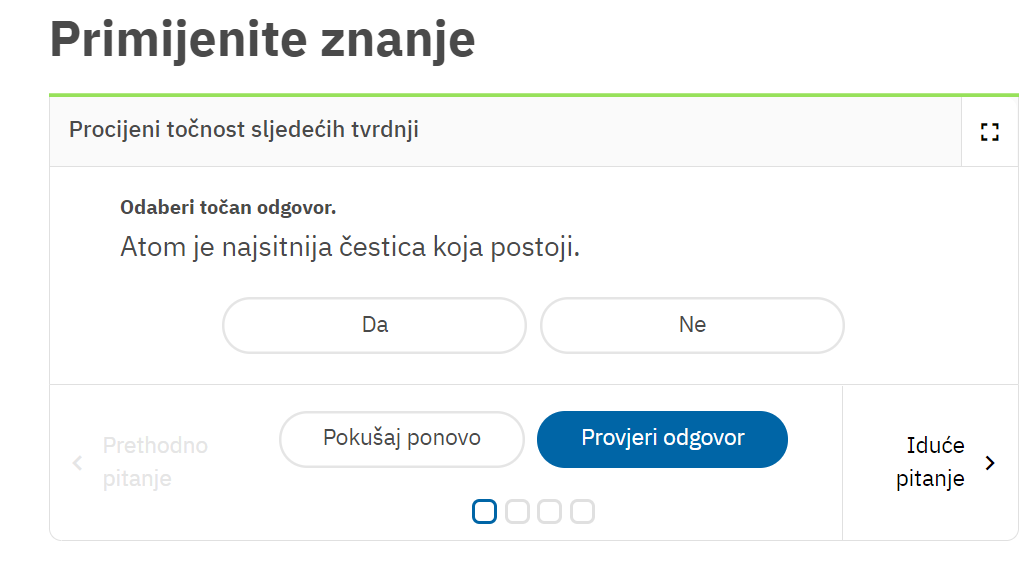 Napomena: pri rješavanju zadataka u ovim digitalnim obrazovnim sadržajima omogućen vam je upis kemijskih formula kada su one rješenje zadataka. Pritom ćete se koristiti tipkovnicom koja vam omogućuje upis kemijskih formula. Nadamo se da ćete brzo ovladati uporabom ove tipkovnice te moći uspješno i s lakoćom zapisivati kemijske spojeve kemijskim formulama.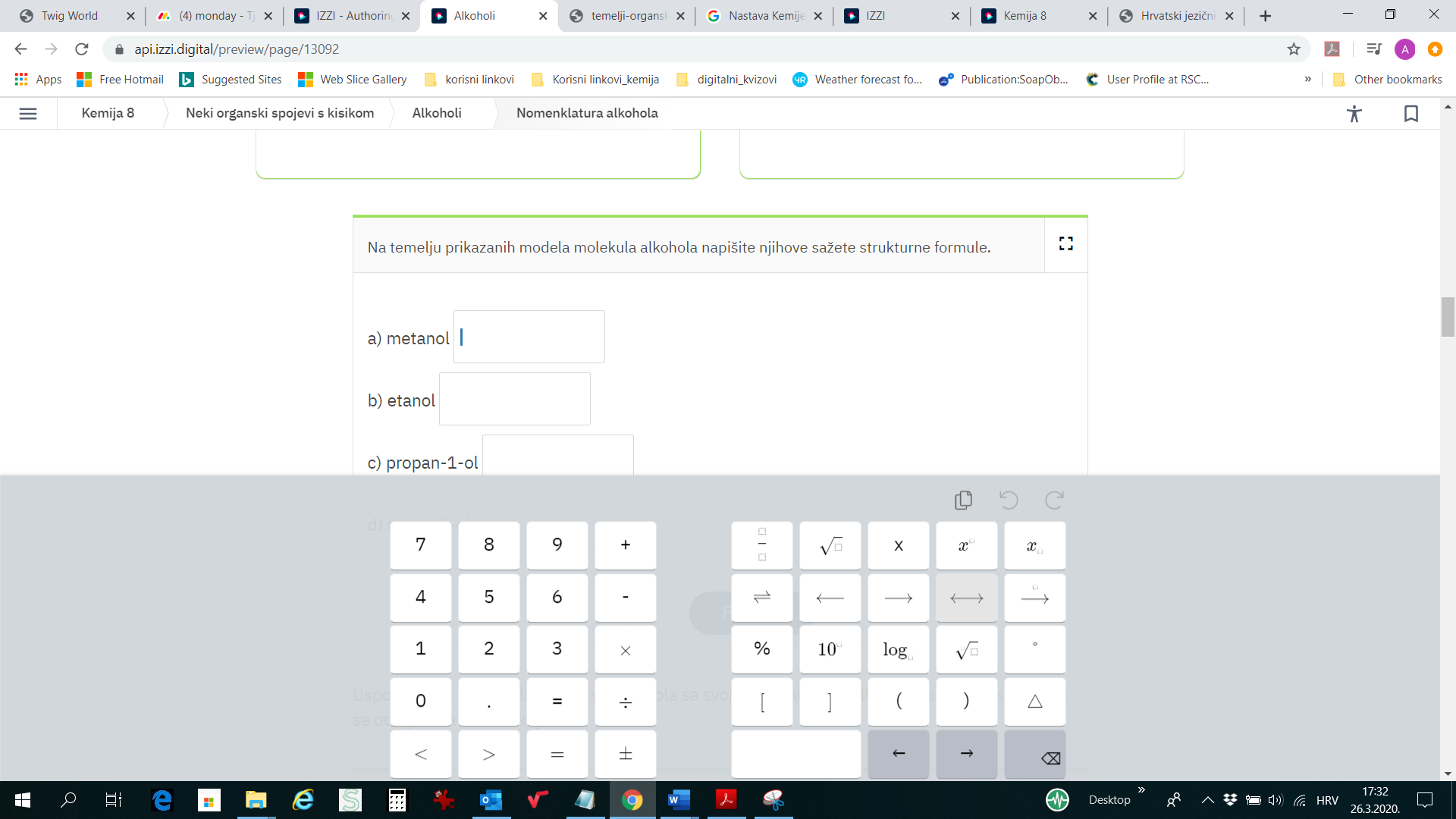 3. korakPonekad ćete u rubrici Primijenite znanje pronaći i Phet simulacije koje će unijeti i elemente igre u ponavljanje gradiva. Sretno!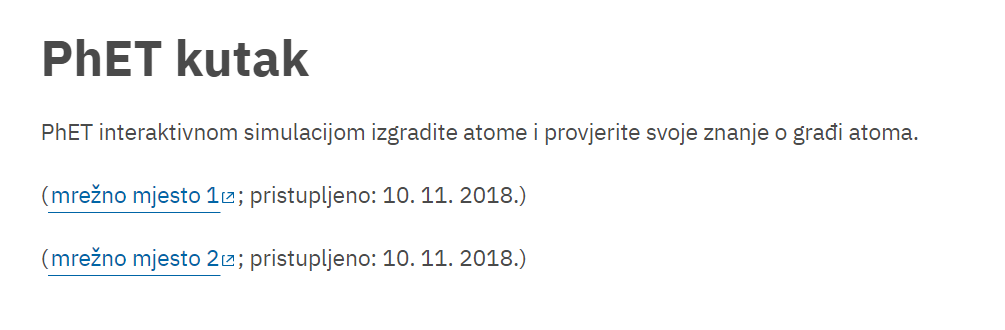 4. korakKemija ima bogatu povijest, specifične zakonitosti, zanimljive teorije i praktičnu primjenu. Rubrika Točka razmišljanja tome svjedoči. Stoga kada uspješno riješite zadatke, odvojite malo vremena i proširite svoje vidike! 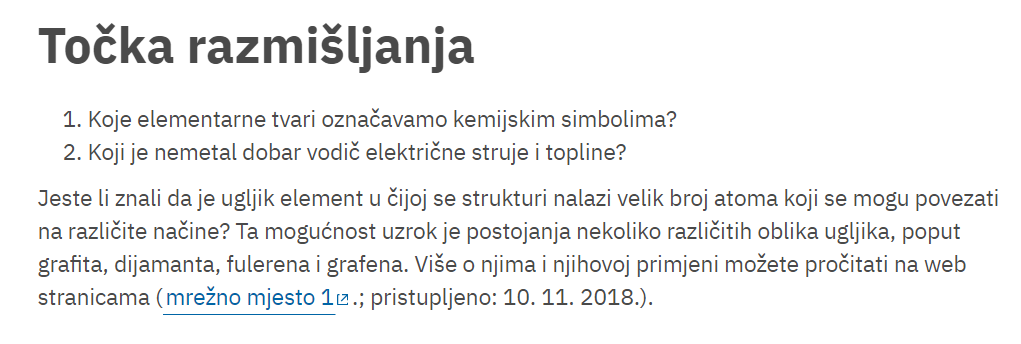 Dodatni prijedlozi aktivnosti1. prijedlogNakon obrade nastavne teme Građa tvari ostvarenost ishoda možete ispitati tako da zaigrate kviz u alatu Kahoot! koji će u vašu virtualnu učionicu svakako unijeti elemente igre i natjecanja.Građa atoma i Kemijski elementi – online vježbaonicaU ograničenome vremenu (najčešće 20 sekundi) trebate proučiti pitanje i odabrati točan odgovor. Na kraju odigranoga kviza vaša učiteljica/vaš učitelj može vrednovati najuspješnije učenike te dobiti uvid u pitanja s kojima ste imali najviše teškoća.Napomena: treba uzeti u obzir kako je za primjenu kviza u Kahootu! nužno da imate na raspolaganju mobilne telefone, tablete ili računala s pristupom internetu. Sretno!Sretno u rješavanju zadataka!